  Број: 5113/129.07.2013. год.  Л е с к о в а ц«MEDICOM» д.о.о.15000 – ШАБАЦПоцерска 3ПРЕДМЕТ: Одговор на захтев за појашњење		тендерске документације	Поводом захтева за појашњење конкурсне документације за јавну набавку – рендген материјала ЈН 10/13-О, дајемо следеће појашњење:	У партији 1 – рендген филмови за суво развијање, назначене су две позиције и то:	1. DRYSTAR DT 2 B 25X30	2. DRYSTAR DT 2 B 35X40.	Дакле, нигде у опису – техничкој спецификацији не стоји AGFA, како ви наводите у свом захтеву за појашњење.	Према томе, оваквом техничком спецификацијом се не фаворизује нико од понуђача, те сматрамо да нисмо у обавези да додамо речи «или одговарајуће».	Нисмо у могућности да вам појаснимо да ли је пракса да се на бесплатно коришћење добија ЦР систем за дигитализацију аналогне радиографије.               ЗА НАРУЧИОЦА________________________________      Ана Обрадовић, дипл. правник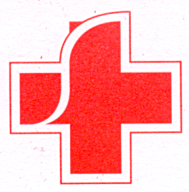 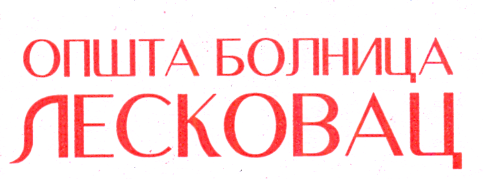 16000 Leskovac, ul. Rade Konчara br. 9                                                 Info pult: 016/252-500, 3454-544; faks: 016/3444-504website: www.bolnicaleskovac.org;                                                    email: uprava.bolnice@bolnicaleskovac.orgMati~ni broj: 17710206                                                                    PIB: 105030888                                                                              Teku}i ra~un: 840-767661-22